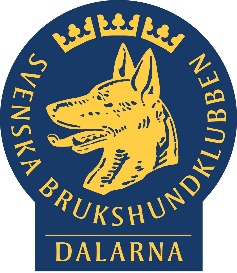 	Policy gällande personuppgifter i e-post	SBK DaladistriktetEnligt dataskyddsförordningen GDPR ska personuppgifter* behandlas på ett säkert sätt. Distriktet har valt att använda Dropbox som en digital lösning eftersom det är lösenordsskyddat och säkert. E-post har en lägre säkerhetsnivå och bör därför användas restriktivt för att behandla personuppgifter. Om personuppgifter lagras på e-postkonton räknas detta som ett register och måste tas upp i en registerförteckning. Uppgifterna omfattas då även av regler kring gallring, utdrag etc. Denna policy har upprättats för att säkerställa säkerheten samt underlätta administrationen. Policyn omfattar styrelsemedlemmar, utskottsdeltagare, revisorer, valberedning, webmaster samt övriga med förtroendeuppdrag.*Med personuppgift räknas varje uppgift som kan identifiera en fysisk nu levande person, direkt eller indirekt. Namn, personnummer, adress, e-postadress, fotografi samt namn eller registreringsnummer på hund är exempel på personuppgifter.Material innehållande personuppgifter ska i första hand delas via Dropbox istället för att skickas via e-post.E-post innehållande personuppgifter bör gallras ut var tredje månad såvida de inte behövs. Behovet ska kunna motiveras. Om personuppgifter som kommit via e-post behöver sparas längre tid än tre månader bör materialet om möjligt sparas i Dropbox istället.Kontaktlistor i e-posten bör ses över årligen. Inaktuella kontakter raderas. När vi gör utskick via e-post ska mottagarnas e-postadresser skyddas. Ange din egen e-postadress som mottagare och lägg alla andra adresser som hemlig kopia (BCC).